שיעור חזרה: גדר איסור מלאכה בשביעית ועבודת האילן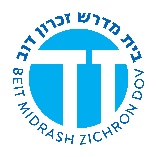 R’ Sammy Bergman-sbergman@torontotorah.comיחס בין המצוה להפקיר פירות שביעית לאיסור המלאכה בשנה השביעיתספר המצוות לרמב"ם מצות עשה קלדוהמצוה הקל"ד היא שצונו להפקיר כל מה שתצמיח הארץ בשנת השמיטה והפקיר צמחי אדמתינו כלם לכל אדם. והוא אמרו ית' (משפטי' כג) והשביעית תשמטנה ונטשתהאיסור קצירהספרא בהר פרשה א תחילת פרק א אות ג(ג) את ספיח קצירך לא תקצור, מיכן סמכו חכמים על הספחים שיהו אסורים בשביעית, ואת ענבי נזיריך לא תבצור, מן השמור בארץ אין אתה בוצר, אבל אתה בוצר מן  המופקר, לא תבצור, לא תבצור כדרך הבוצרים, מיכן אמרו תאינים של שביעית אין קוצים אותה במוקצה, אבל קוצה אתה בחורבהמה ואיך אסור לקצור?תוספות ראש השנה ט.-מן השמור- אסור לאכולמן מופקר- מותר לקצור ע"י שינוירש"י ורמב"ן ויקרא כהמן השמור- צריך להפקיר קודם קצירהמן המופקר-מותר לקצור ע"י שינוירמב"ן- איסור הקצירה "דרך הבוצרים" דרבנןר"ש שביעית ח:ומן השמור- צריך לקצור ע"י שינוימן המופקר- מותר לקצור כרגילרמב"ם שמיטה ויובל ד:א- אין חילוק בין השמור והמופקר. רק צריך לשנות מן דרך הבוצרים.מצות שביתת הארץהאם יש איסור של "שביתת שדהו"רש"י, תוספות רי"ד ע"ז טו:-כןרמב"ם שמיטה ויובל פרק א- משמע שהאיסור הוא רק על העובדרב שאול ישראלי, ארץ חמדה חלק א'ת נוספות לשער ב,ב (עמוד קטו)- מותר לשלוחי בי"ד לעבוד בשדה הפקר השלכות אחרותאימון בהמה בחרישהקצירה לעבודת הארץמלאכת נוטעתלמוד בבלי מסכת שבת דף עג עמוד בתנא: הזורע והזומר והנוטע והמבריך והמרכיב כולן מלאכה אחת הן.זורע בשבת: מה הן האבות ומה הן התולדות?רמב"ם שבת ז:ג- כולן אבותרש"י שבת עג:- כולן אבות לבד מזומר שהוא תולדהריטב"א בשם הרא"ה שבת עג:זורע, נוטע- אבותזומר, מבריך, מרכיב- תולדותר"ח-זורע- אבנוטע, מבריך, מרכיב- תולדותזומר- תולדה של תולדהנוטע בשביעית- איסור דאורייתא או איסור דרבנן?מועד קטן ג. – "דכתיב ובשנה השביעית שבת שבתון יהיה לארץ שדך לא תזרע וגו'. מכדי, זמירה בכלל זריעה, ובצירה בכלל קצירה, למאי הלכתא כתבינהו רחמנא? למימרא: דאהני תולדות - מיחייב, אאחרנייתא - לא מיחייב."גיטין נג:- דאורייתאר"ש שביעית א:א- דאורייתא, ק"ו מזומרמנחת שלמה - חייב משום זורער"י קורקוס- שו"י א:ד- נוטע וזורע אחד הואר"ת (שם)- דרבנןרמב"ם שו"י א:ד- משמע שהיא מדרבנןאגלי טל- בשביעית נוטע חשוב תולדהכיון דאין לעצים קדושת שביעית והפירות אינן גדילות על הארץאין "מלאכת מחשבת" בשביעית ואין הולכים אחר הכוונהחזון איש יז:כ- דאורייתא אבל אין עונשין מן הדיןרב קוק- שבת הארץ מבוא אות ד- נטיעה ע"י גרעין- דאורייתאנטיעה ע"י שתיל- דרבנן ערוך שולחן- יש איסור עשה של "ושבתה הארץ"נטיעת אילן ע"י גרעין: זורע או נוטע?ערלה- אין חילוק- הכל נחשב עץכרם- (ירושלמי כלאים ח:א)- "זרעי אילן אינן קרויים זרעים"מנחת חינוך פרשת בהר מצוה שכז, רב קוק שבת הארץ קונטרס אחרון אות ו, רב יחיאל מיכל הרב טיקוצינסקי, ספר השמיטה פרק ג סימן א אות ט- זורעחזון איש שביעית יז:כ- נוטעהאם יש איסור לגרום קליטת נטיעות בשביעית?משנה מסכת שביעית פרק ב משנה ואין נוטעין ואין מבריכין ואין מרכיבין ערב שביעית פחות משלשים יום לפני ר"ה ואם נטע או הבריך או הרכיב יעקור רבי יהודה אומר כל הרכבה שאינה קולטת לשלשה ימים שוב אינה קולטת רבי יוסי ורבי שמעון אומרים לשתי שבתות:רש"י ר"ה י: - יש איסור אפילו בתוספת שביעיתתוספות שם- אין איסור בתוספת שביעית, אבל יש איסור בשביעיתתוספות רי"ד מועד קטן ג:- " שאם לא תקלוט מקודם לכן וקולט בשביעית הו"ל כאלו נטע בתוך שנה שביעית ויעקור"חזון איש שביעית כב:ה- אין איסור בזמן הזה- נראה דכיון דלא נזכר בגמ׳ ופוסקים לאסור אין לנו לחדש איסורים ואע״ג דמצינו חומרא בנקלט בשהיעית יותר מנקלט בע״ש זהו דוקא בזמן שתוספת שביעית נהוג אבל בזה״ז אין שוס איסור מחמת תוספתשו"ת מנחת שלמה א:נא- יש איסור בזמן הזה איסור זומרתלמוד בבלי מועד קטן ג.והתניא: שדך לא תזרע וכרמך לא תזמר, אין לי אלא זירוע וזימור, מנין לניכוש ולעידור ולכיסוח? תלמוד לומר: שדך לא כרמך לא. לא כל מלאכה שבשדך, ולא כל מלאכה שבכרמך. מנין שאין מקרסמין, ואין מזרדין, ואין מפסגין באילן - תלמוד לומר: שדך לא כרמך לא, לא כל מלאכה שבשדך ולא כל מלאכה שבכרמך. מנין שאין מזבלין, ואין מפרקין, ואין מאבקין, ואין מעשנין באילן - תלמוד לומר: שדך לא כרמך לא, כל מלאכה שבשדך לא, וכל מלאכה שבכרמך לא... מדרבנן, וקרא אסמכתא בעלמאמהו גדר זימור?רש"י מוע"ק ג.- מחתך ענפים יבשין של גפן (ורק גפן)רמב"ם שביעית א:ב- אחד כרם ואחד שאר אילנותאגלי טל ביאורים מלאכת זורע אות ד- תלוי ה"שם"חזון איש כא:טו - יש שינוי קל בין זמירת כרמים לזמירת שאר עציםרב רימון- " חלק מרכזי מהתליך גידולן הגורמת לגדילת ענפים חדשים"רב קוק שבת הארץ קונטרס אחרון אות יא- "קציצת ראשי הענפים בהשארת חלקים מהם, — וזה הוא למען הרבות הפירות בענפים הנשארים" רב יחיאל מיכל טוקצינסקי, ספר השמיטה ג:ב- "כל הקוצץ ענף או יחור מאיזה אילן שהוא שעי"ז מתגדל או מתעבה האילן"האם אסור לקצוץ ענפים אם אין כונתו לזמירה?תלמוד בבלי מסכת סנהדרין דף כו עמוד א- "יכול לומר לעקל בית הבד אני צריך"מאירי שם, שפת אמת שבת עג:- לאתוספות (שבת עג:, סנהדרין כו.)- כןתוספות- רק מותר אם מזיק את העץרמב"ם על משנה שביעית ד:ד-ו- לאחזון איש יט:יד- רק נקרא זומר אם קוצץ הענפים בדקדוקרב שטיינברג- מלאכה בלי כונה אינה "כדרך הבעלים"